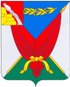 АДМИНИСТРАЦИЯВЕРХНЕМАМОНСКОГО МУНИЦИПАЛЬНОГО РАЙОНАВОРОНЕЖСКОЙ ОБЛАСТИПОСТАНОВЛЕНИЕот ___ августа 2022 г. № ____---------------------------------------------------с. Верхний МамонО внесении изменений в постановление администрации Верхнемамонского муниципального района от 21 декабря 2015 № 299 Об утверждении административного регламента администрации Верхнемамонского муниципального района Воронежской области по предоставлению муниципальной услуги «Выдача разрешения на использование земель  или земельного участка, находящихся в муниципальной собственности или государственная собственность на которые не разграничена, без предоставления земельных участков и установления сервитутов»В соответствии с Федеральным законом от 06.10.2003 г. № 131-ФЗ «Об общих принципах организации местного самоуправления в Российской Федерации», Федеральным законом от 27.07.2010 г. № 210-ФЗ «Об организации предоставления государственных и муниципальных услуг», администрация Верхнемамонского муниципального районаПОСТАНОВЛЯЕТ:1. Внести в административный регламент администрации Верхнемамонского муниципального района по предоставлению муниципальной услуги «Выдача разрешения на использование земель или земельного участка, находящихся в муниципальной собственности или государственная собственность на которые не разграничена, без предоставления земельных участков и установления сервитутов», утвержденный постановлением администрации Верхнемамонского муниципального района от 21.12.2015 №299 изменения согласно приложению к настоящему постановлению.2. Опубликовать настоящее постановление в официальном периодическом печатном издании «Верхнемамонский муниципальный вестник».3. Настоящее постановление вступает в силу со дня его официального опубликования.4. Контроль за исполнением настоящего постановления оставляю за собой.Глава Верхнемамонского муниципального района Воронежской области                                                                      Н.И.БыковПриложениеК постановлению администрации Верхнемамонского муниципального района Воронежской области от ___ августа 2022 года №____Изменения в административный регламент администрации Верхнемамонского муниципального района Воронежской области по предоставлению муниципальной услуги «Выдача разрешения на использование земель  или земельного участка, находящихся в муниципальной собственности или государственная собственность на которые не разграничена, без предоставления земельных участков и установления сервитутов»1. Пункт 1.1.2. раздела 1 дополнить подпунктом 5 следующего содержания:«5) в целях возведения некапитальных строений, сооружений, предназначенных для осуществления товарной аквакультуры (товарного рыбоводства), на срок действия договора пользования рыбоводным участком.».2. В пункте 2.6.1.1. раздела 2 после одиннадцатого абзаца дополнить абзацем следующего содержания:«з) информация о необходимости осуществления рубок деревьев, кустарников, расположенных в границах земельного участка, части земельного участка или земель из состава земель населенных пунктов, предоставленных для обеспечения обороны и безопасности, земель промышленности, энергетики, транспорта, связи, радиовещания, телевидения, информатики, земель для обеспечения космической деятельности, земель обороны, безопасности и земель иного специального назначения (за исключением земель, указанных в пункте 3 части 2 статьи 23 Лесного кодекса Российской Федерации), в отношении которых подано заявление, - в случае такой необходимости.».3. В абзаце восемнадцать пункта 2.6.1.1. слова «государственного кадастра недвижимости» заменить словами «Единого государственного реестра недвижимости».4. В абзаце девятнадцать пункта 2.6.1.2. слова «государственного кадастра недвижимости» заменить словами «Единого государственного реестра недвижимости».5. Абзац двадцать пункта 2.6.1.2 раздела 2 дополнить словами «(если права не зарегистрированы в Едином государственном реестре недвижимости)».6. Абзац два подпункта 2.6.2.1 раздела 2 изложить в следующей редакции:«а) выписка из Единого государственного реестра недвижимости;».7. Абзац два подпункта 2.6.2.2 раздела 2 изложить в следующей редакции:«а) выписка из Единого государственного реестра недвижимости;».8. Пункт 5.2 дополнить подпунктами 7-10 следующего содержания:«7) отказ органа, предоставляющего государственную услугу, органа, предоставляющего муниципальную услугу, должностного лица органа, предоставляющего государственную услугу, или органа, предоставляющего муниципальную услугу, многофункционального центра, работника многофункционального центра, организаций, предусмотренных частью 1.1 статьи 16 данного Федерального закона, или их работников в исправлении допущенных ими опечаток и ошибок в выданных в результате предоставления государственной или муниципальной услуги документах либо нарушение установленного срока таких исправлений. В указанном случае досудебное (внесудебное) обжалование заявителем решений и действий (бездействия) многофункционального центра, работника многофункционального центра возможно в случае, если на многофункциональный центр, решения и действия (бездействие) которого обжалуются, возложена функция по предоставлению соответствующих государственных или муниципальных услуг в полном объеме в порядке, определенном частью 1.3 статьи 16 данного Федерального закона;   8) нарушение срока или порядка выдачи документов по результатам предоставления государственной или муниципальной услуги;9) приостановление предоставления государственной или муниципальной услуги, если основания приостановления не предусмотрены федеральными законами и принятыми в соответствии с ними иными нормативными правовыми актами Российской Федерации, законами и иными нормативными правовыми актами субъектов Российской Федерации, муниципальными правовыми актами. В указанном случае досудебное (внесудебное) обжалование заявителем решений и действий (бездействия) многофункционального центра, работника многофункционального центра возможно в случае, если на многофункциональный центр, решения и действия (бездействие) которого обжалуются, возложена функция по предоставлению соответствующих государственных или муниципальных услуг в полном объеме в порядке, определенном частью 1.3 статьи 16 данного Федерального закона;10) требование у заявителя при предоставлении государственной или муниципальной услуги документов или информации, отсутствие и (или) недостоверность которых не указывались при первоначальном отказе в приеме документов, необходимых для предоставления государственной или муниципальной услуги, либо в предоставлении государственной или муниципальной услуги, за исключением случаев, предусмотренных пунктом 4 части 1 статьи 7 данного Федерального закона. В указанном случае досудебное (внесудебное) обжалование заявителем решений и действий (бездействия) многофункционального центра, работника многофункционального центра возможно в случае, если на многофункциональный центр, решения и действия (бездействие) которого обжалуются, возложена функция по предоставлению соответствующих государственных или муниципальных услуг в полном объеме в порядке, определенном частью 1.3 статьи 16 данного Федерального закона.». 9. Раздел 5 дополнить подпунктом 5.6.1 следующего содержания:«5.6.1. По результатам рассмотрения жалобы принимается одно из следующих решений:1) жалоба удовлетворяется, в том числе в форме отмены принятого решения, исправления допущенных опечаток и ошибок в выданных в результате предоставления государственной или муниципальной услуги документах, возврата заявителю денежных средств, взимание которых не предусмотрено нормативными правовыми актами Российской Федерации, нормативными правовыми актами Воронежской области, муниципальными правовыми актами;2) в удовлетворении жалобы отказывается.10. В пункте 5.7. раздела 5 после четвертого абзаца дополнить абзацем следующего содержания:«4) если обжалуемые действия являются правомерными.».11. Приложение № 1 к административному регламенту изложить в новой редакции согласно приложению 2, к настоящему постановлению.Приложение 2 к постановлению от ___ августа 2022 г. № ___Приложение №1 к административному регламенту ФОРМА ЗАЯВЛЕНИЯВ администрациюВерхнемамонского муниципального района Воронежской области ______________________________________Для физических лиц:______________________________________ (Ф.И.О.)______________________________________(адрес места жительства)______________________________________(реквизиты документа, удостоверяющего личность)______________________________________(реквизиты документа, подтверждающего полномочия представителя заявителя)____________________________________________________________________________(почтовый адрес, адрес электронной почты, номер телефона для связи)Для юридических лиц:______________________________________(полное наименование юридического лица)____________________________________________________________________________(местонахождение юридического лица)____________________________________________________________________________(сведения о государственной регистрации в ЕГРЮЛ)____________________________________________________________________________(ИНН)____________________________________________________________________________(реквизиты документа, подтверждающего полномочия представителя заявителя)____________________________________________________________________________(почтовый адрес, адрес электронной почты, номер телефона для связи)ЗАЯВЛЕНИЕ о выдаче разрешения на использование земель или земельного участка, находящихся в муниципальной собственности или государственная собственность на которые не разграничена, без предоставления земельных участков и установления сервитутов Прошу выдать разрешение на использование ___________________________________________________________, имеющего(указать: земель, земельного участка или части земельного участка)кадастровый номер ______________________________________________,(в случае, если планируется использование всего земельного участка или его части)_____________________________________________________________(указать координаты характерных точек границ территории, если планируется использование земель или части земельного участка)расположенного по адресу: ________________________________________,площадью ______________________________________________________,Цель использования земель или земельного участка ____________________________________________________________________.(в соответствии с пунктом 1 статьи 39.34 Земельного кодекса РФ, Постановлением Правительства Российской Федерации от 3 декабря 2014 года № 1300 «Об утверждении перечня видов объектов, размещение которых может осуществляться на землях или земельных участках, находящихся в государственной или муниципальной собственности, без предоставления земельных участков и установления сервитутов»)Срок использования земель или земельного участка ____________________________________________________________________.(в пределах сроков, установленных пунктом 1 статьи 39.34 Земельного кодекса РФ, пунктом 3.6. Положения о порядке и условиях использования земель или земельных участков, находящихся в государственной или муниципальной собственности, с целью размещения объектов, без предоставления земельных участков и установления сервитутов, утвержденного Приказом Департамента имущественных и земельных отношений Воронежской обл. от 02.07.2015 № 1111).____________________________________________________________________________(информация о необходимости осуществления рубок деревьев, кустарников, расположенных в границах земельного участка, части земельного участка или земель из состава земель населенных пунктов, предоставленных для обеспечения обороны и безопасности, земель промышленности, энергетики, транспорта, связи, радиовещания, телевидения, информатики, земель для обеспечения космической деятельности, земель обороны, безопасности и земель иного специального назначения (за исключением земель, указанных в пункте 3 части 2 статьи 23 Лесного кодекса Российской Федерации), в отношении которых подано заявление, - в случае такой необходимости).Решение о выдаче разрешения на использование земель или земельного участка, находящихся в муниципальной собственности или государственная собственность на которые не разграничена, без предоставления земельных участков и установления сервитутов прошу: выдать лично в администрации/выдать лично в многофункциональном центре1/направить почтовым отправлением по адресу: ____________________________________ (нужное подчеркнуть).Документы, прилагаемые к заявлению:1._____________________________________________________________;2._____________________________________________________________;3______________________________________________________________.«____» ____________20___г.______________ ____________________ ________________(должность)(подпись) (фамилия, инициалы)М.П.»